Итоговое собеседование по русскому языку является одним из условий допуска к ГИА-9.Расписание проведения итогового собеседования по русскому языкув 2022/23 учебном годуИтоговое собеседование по русскому языку проводится во вторую среду февраля. В дополнительные сроки в текущем учебном году (во вторую рабочую среду марта и первый рабочий понедельник мая) повторно допускаются к итоговому собеседованию по русскому языку участники, получившие «незачет», не явившиеся по уважительным причинам, а также участники, которые не смогли завершить итоговое собеседование по русскому языку по уважительным причинам (болезнь или иные обстоятельства), подтвержденным документально.Продолжительность итогового собеседованияПродолжительность итогового собеседования по русскому языку с одним участником составляет в среднем 15-16 минут. Контрольные измерительные материалы итогового собеседованияКонтрольные измерительные материалы итогового собеседования состоят из четырех заданий: чтение текста вслух, подробный пересказ текста с включением приведенного высказывания, монологическое высказывание, диалог.Общее количество баллов за выполнение всей работы – 20. Участник итогового собеседования получает зачёт в случае, если за выполнение всей работы он набрал 10 или более баллов.Подробно ознакомиться с документами по организации и проведению итогового собеседования по русскому языку в 2023 году, документами, регламентирующими структуру и содержание контрольных измерительных материалов для проведения итогового собеседования по русскому языку (спецификация, демонстрационный вариант) можно пройдя по ссылке:Итоговое собеседование (fipi.ru)Порядок подачи заявления на участие в итоговом собеседованииЗаявления об участии в итоговом собеседовании по русскому языку подаются за две недели до начала проведения собеседования. Подать заявление нужно в своей школе. Экстерны подают заявление в образовательную организацию по своему выбору.Форму заявления на участие в итоговом собеседовании в 2023 году и форму согласия на обработку персональных данных, а также подробно ознакомиться с Порядком организации и проведения итогового собеседования по русскому языку в Курской области в 2023 году можно найти на странице ОГЭ официального сайта школы №55.  Сайт школы №55 г.Курска (kurschkola55.ru). Порядок проведения и порядок проверки итогового собеседованияОрганы исполнительной власти субъектов Российской Федерации, осуществляющие государственное управление в сфере образования (далее – ОИВ), определяют порядок проведения, а также порядок проверки собеседования (далее – порядок проведения собеседования, установленный субъектом Российской Федерации).В связи с сохранением неблагоприятной ситуации на территории Российской Федерации и введением многими субъектами Российской Федерации и странами ограничительных мер, в том числе в части перевода обучающихся на обучение с использованием дистанционных образовательных технологий, порядок проведения собеседования, установленный субъектом Российской Федерации, учредителем, загранучреждением, может включать в себя решение о проведении собеседования с применением информационно-коммуникационных технологий, в том числе дистанционных образовательных технологий. Участники ГИА-9 с ОВЗ, дети-инвалиды и инвалидыЛица с ограниченными возможностями здоровья, дети-инвалиды и инвалиды принимают участие в итоговом собеседовании по русскому языку.! Итоговое собеседование по русскому языку как обязательное условие допуска к ГИА-9 проводится для всех обучающихся IX классов.Лица с ограниченными возможностями здоровья при подаче заявления на участие в итоговом собеседовании по русскому языку предъявляют копию рекомендаций психолого-медико-педагогической комиссии, а обучающиеся дети-инвалиды и инвалиды — оригинал или заверенную в установленном порядке копию справки, подтверждающей факт установления инвалидности, выданной федеральным государственным учреждением медико-социальной экспертизы.Для участников итогового собеседования по русскому языку с ограниченными возможностями здоровья, детей-инвалидов и инвалидов продолжительность итогового собеседования по русскому языку увеличивается на 30 минут.Для участников итогового собеседования по русскому языку с ограниченными возможностями здоровья, детей-инвалидов и инвалидов органы исполнительной власти субъектов Российской Федерации, осуществляющие государственное управление в сфере образования, организуют проведение итогового собеседования по русскому языку в условиях, учитывающих состояние их здоровья, особенности психофизического развития.Для лиц, имеющих медицинские показания для обучения на дому и соответствующие рекомендации психолого-медико-педагогической комиссии, итогового собеседования по русскому языку организуется на дому или в медицинском учреждении.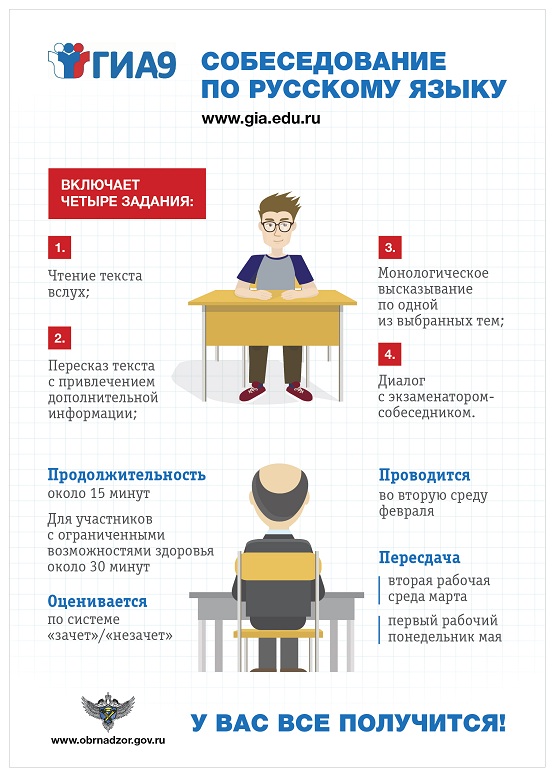 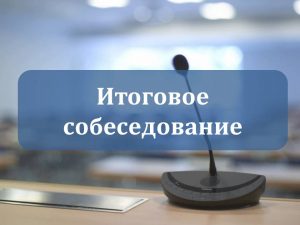 Что нужно знать об итоговом собеседовании по русскому языку?Основной срокДополнительные срокиДополнительные сроки08.02.202315.03.202315.05.2023